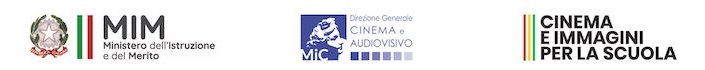 ISTITUTO COMPRENSIVO SAN FILIPPO DEL MELAVia Salvo D’Acquisto – Olivarella - 98044 - San Filippo del Mela (ME) Tel. +39 090930475 e-mail: meic85200r@istruzione.it  PEC: meic85200r@pec.istruzione.it Cod. Mec. MEIC85200R - Cod. Fisc.82002900833 - Cod. Univoco UFMB3D Sito web : www.icsanfilippodelmela.edu.itMODULO ISCRIZIONE ALUNNI Progetto Scuola e Cinema: "Una finestra sulla vita"CUP I64C22001640001 AZIONE A) “CinemaScuola LAB - secondarie di I e II grado”Iniziativa realizzata nell’ambito del Piano Nazionale Cinema per la Scuola, promosso da MIBAC e MIM.I sottoscritti…………………………………… e ……………………………………….  genitori/tutori legali dell’alunno/a……………………………………………………..CHIEDONOl’iscrizione al progetto “Progetto Scuola e Cinema: "Una finestra sulla vita"” CUP I64C22001640001 Azione a) “CinemaScuola LAB - secondarie di I e II grado” del/la proprio/a figlio/a nato/a a ______________________ il ______________ a ________________ 
C.F. ____________________________, residente a ________________________, Via ______________________________, CAP___________, recapito telefonico _________________, iscritto alla classe ________ della scuola ___________________________, plesso ________________.I sottoscritti dichiarano di aver preso visione della circolare interna di riferimento e di accettarne il contenuto. In caso di partecipazione si impegnano a far frequentare il/la propri_ figli_ con costanza e impegno, consapevoli che per l’amministrazione il progetto ha un notevole impatto sia organizzativo che economico.Si precisa che l’Istituto, depositario dei dati personali, potrà a richiesta, fornire all’autorità competente del MIM le informazioni necessarie per l’attività di monitoraggio e valutazione del processo formativo a cui è ammess_ l’alliev_.I sottoscritti, avendo sottoscritto l’informativa sul trattamento dei dati personali loro e del proprio figlio/a, autorizzano codesto Istituto al loro trattamento solo per le finalità connesse con la partecipazione alle attività formative previste dal progetto.      firma ____________________________________________                                                                                                                                                  firma ____________________________________________                         (Firma di autocertificazione (Leggi 15/1968 ,127/1997, 131/1998; DPR 445/2000)I sottoscritti dichiarano di essere consapevoli che la scuola può utilizzare i dati contenuti nella presente istanza esclusivamente nell’ambito e per i fini istituzionali propri della Pubblica Amministrazione (Decreto legislativo 30 giugno 2003, n. 196 e Regolamento ministeriale.679/2016)._______________, …. febbraio 2023.                                                                       